Grupo de Trabajo del Tratado de Cooperación en materia de Patentes (PCT) Octava reuniónGinebra, 26 a 29 de mayo de 2015Coordinación de las actividades de asistencia técnica en el marco del PCTDocumento preparado por la Oficina InternacionalACTIVIDADES DE ASISTENCIA TÉCNICA EN EL MARCO DEL PCTEn su quinta reunión, celebrada en 2012, el Grupo de Trabajo convino en que los informes sobre los proyectos de asistencia técnica relativos al PCT pasaran a ser un punto del orden día de sus futuras reuniones (véase el párrafo 20 del documento PCT/WG/5/21).La Oficina Internacional sometió a examen del Grupo de Trabajo, en su sexta y séptima reuniones, un documento de trabajo con informaciones sobre actividades de asistencia técnica relativas al PCT para países en desarrollo que inciden de forma directa en el uso del PCT, así como el plan de trabajo en el que se contemplan ese tipo de actividades y que se preveía realizar en lo que quedaba del año en cuestión (véanse los documentos PCT/WG/6/11 y PCT/WG/7/14).  Dichos documentos contenían también información sobre actividades de asistencia técnica relativas al PCT realizadas bajo la supervisión de otros órganos de la OMPI.En el presente documento se suministra información sobre las actividades de asistencia técnica realizadas en el marco del PCT por la Oficina Internacional en 2014 y en lo que va de 2015 así como sobre el plan de trabajo en el que se contemplan ese tipo de actividades y que se prevé realizar en lo que queda de 2015, tanto en lo que respecta a las actividades de asistencia técnica que tienen una incidencia directa en el uso del PCT por los países en desarrollo como en lo que respecta a las actividades de asistencia técnica relacionadas con el PCT y que se llevan a cabo bajo la supervisión de otros órganos de la OMPI.Actividades de asistencia técnica que tienen incidencia directa en el uso del PCT por los países en desarrolloEn los anexos del presente documento se suministra información sobre las actividades de asistencia técnica que tienen una incidencia directa en el uso del PCT por los países en desarrollo;  todas las actividades de asistencia técnica han sido incluidas si al menos uno de los países beneficiarios está entre los Estados que pueden acogerse a una reducción de tasas del PCT conforme al punto 5 de la tabla de tasas del PCT, tal como entrará en vigor el 1 de julio de 2015.  El Anexo I contiene una lista exhaustiva de todas las actividades de esa índole que se han realizado en 2014.  El Anexo II contiene una lista de todas las actividades de esa índole que se han llevado en lo que va de 2015 y en él se expone también el plan de trabajo para lo que queda de 2015.  Para más antecedentes acerca de la planificación y puesta en práctica de dichas actividades de asistencia técnica, véanse los párrafos 5 a 11 del documento PCT/WG/6/11.Actividades de asistencia técnica relativas al PCT realizadas bajo la supervisión de otros órganos de la OMPIComo se explica en los párrafos 12 y 13 del documento PCT/WG/6/11, muchas actividades de asistencia técnica relativas al desarrollo del sistema de patentes de los países en desarrollo, como se contempla en el artículo 51 del PCT y que van más allá de las actividades que tienen una incidencia directa en el uso del PCT por los países en desarrollo, se llevan a cabo bajo la supervisión de otros órganos de la OMPI (no relacionados con el PCT), en particular, el Comité de Desarrollo y Propiedad Intelectual (CDIP), el Comité de Normas Técnicas de la OMPI (CWS) y la Asamblea General de la OMPI.Enumerar detalladamente todas las actividades y los proyectos de ese tipo queda fuera del alcance del presente documento pero en los párrafos que figuran a continuación se proporcionan varios ejemplos a ese respecto.  Para más información sobre los proyectos de ese tipo de los que se ha informado al Grupo de Trabajo en 2013 y 2014, cabe remitirse al párrafo 13 del documento PCT/WG/6/11 y al párrafo 7 del documento PCT/WG/7/14.a)	El proyecto de la Agenda para el Desarrollo DA_08_02 sobre “Apoyo y acceso para la utilización de las bases de datos especializadas – Fase II” bajo la supervisión del CDIP se incluyó en los informes presentados al Grupo de Trabajo en 2013 y 2014.  En su decimocuarta sesión, celebrada en noviembre de 2014, el CDIP examinó el informe de finalización del proyecto (véase el Anexo VII del documento CDIP/14/2) y un informe de evaluación externa (véase el documento CDIP/14/5).  El objetivo de este proyecto fue estimular la innovación y el crecimiento económico facilitando el acceso a información tecnológica en países en desarrollo y menos adelantados mediante el establecimiento y desarrollo de centros de apoyo a la tecnología y la innovación (CATI).  El objetivo principal de la fase II del proyecto fue asegurar la sostenibilidad a largo plazo de los CATI y su capacidad para prestar servicios de apoyo a la tecnología y la innovación útiles y de alta calidad;  lo que incluyó mejorar la utilización y el acceso a las bases de datos especializadas en patentes y de otro tipo mediante los programas de acceso a la información especializada sobre patentes (ASPI) y el acceso a la investigación para el desarrollo y la innovación (ARDI).  Desde el 1 de enero de 2014 este proyecto ha sido integrado en las actividades habituales de la OMPI mediante el Programa 14 sobre “Servicios de acceso a la información y a los conocimientos” del Sector de la Infraestructura Mundial.b)	La fase II del proyecto de la Agenda para el Desarrollo DA_19_30_31_021 sobre la “Creación de instrumentos de acceso a la información sobre patentes”, que se llevó a cabo bajo la supervisión del CDIP, fue incluida en el informe presentado al Grupo de Trabajo en 2014.  En su decimocuarta sesión, celebrada en noviembre de 2014, el CDIP examinó el informe de finalización del proyecto (véase el Anexo XI del documento CDIP/14/2) y un informe de evaluación externa (véase el documento CDIP/14/6).  El proyecto tenía por finalidad mejorar el acceso a las tecnologías divulgadas en las publicaciones sobre patentes y los conocimientos acerca de las tendencias en materia de patentamiento y las pautas en innovación en campos específicos de la tecnología mediante la preparación de informes sobre la actividad de patentamiento (informes “PLR” por sus siglas en inglés), así como fomentar la creación de capacidades en adopción de mejores prácticas y metodologías de búsqueda en materia de patentes en esos ámbitos.  Desde el 1 de enero de 2014 este proyecto ha sido integrado en las actividades habituales de la OMPI mediante el Programa 14 sobre “Servicios de acceso a la información y a los conocimientos” del Sector de la Infraestructura Mundial.c)	En 2013 y 2014 se presentaron informes al Grupo de Trabajo acerca de las actividades de asistencia técnica realizadas en el marco del Programa 15 (“Soluciones operativas para las oficinas de P.I.”), bajo la responsabilidad del Sector de la Infraestructura Mundial, con la finalidad de establecer y consolidar instituciones de P.I. nacionales y regionales mediante la prestación de servicios de modernización.  Este programa ofrece sistemas de apoyo a las oficinas e instituciones nacionales/regionales de países en desarrollo y países menos adelantados para que puedan participar eficazmente en el sistema mundial de P.I.  Para obtener más información, consúltese el sitio web del programa de asistencia técnica de la OMPI para las oficinas de P.I.: http://www.wipo.int/global_ip/es/activities/technicalassistance/index.html.d)	En 2013 y 2014 se presentaron informes al Grupo de Trabajo acerca de las actividades de asistencia técnica realizadas en el marco del Programa 14 (“Servicios de acceso a la información y a los conocimientos”) destinadas a ofrecer un mayor acceso a la información contenida en patentes a las oficinas de P.I. de los países en desarrollo.  La base datos PATENTSCOPE contiene en la actualidad 43 millones de documentos de patentes, entre los que figuran más de 2,5 millones de solicitudes PCT publicadas, colecciones de 39 oficinas nacionales /regionales, así como las colecciones nacionales de Alemania y de Portugal y ﻿la colección regional de la Organización Euroasiática de Patentes (EAPO) en 2014.  Actualmente, se ofrece acceso a esta base de datos a través del protocolo seguro de http (https) para garantizar un cifrado reforzado de las búsquedas de patentes y los servicios de traducción.  Del mismo modo, en marzo de 2015 se ampliaron las posibilidades en materia de traducción automática con el fin de permitir a los usuarios escoger entre tres herramientas de traducción en línea, con lo que se aumentó el número de idiomas disponibles.  Asimismo, en febrero de 2015 se actualizó la pestaña para los documentos relativos a las solicitudes internacionales con el fin de incluir una nueva sección denominada “Documentos relativos a la búsqueda y examen” que agrupa los documentos relativos a la búsqueda y examen para ayudar a los usuarios interesados en evaluar las posibilidades de patentar la invención reivindicada.e)	En 2013 y 2014 se presentaron informes al Grupo de Trabajo acerca de las actividades de asistencia técnica destinadas a fomentar la presentación de comunicaciones en forma electrónica en los países en desarrollo y países menos adelantados y en los países en transición, conforme al punto 4 de las declaraciones concertadas por la Conferencia Diplomática para la Adopción del PLT.  La Asamblea General de la OMPI examinó el último informe acerca de la actualidad de dichas actividades en 2013 (véase el documento WO/GA/43/15);  el próximo informe se presentará durante su próximo período ordinario de sesiones en octubre de 2015.En la base de datos de la OMPI de asistencia técnica en materia de P.I. (www.wipo.int/tad/es) hay más información general sobre las actividades de asistencia técnica realizadas por la OMPI en relación con los países menos adelantados, los países en desarrollo y los países en transición.  Muchas de las actividades que se contemplan en la base de datos y en el manual tienen por finalidad ayudar a los países a desarrollar su sistema de patentes.FUNCIONAMIENTO DEL PCT:  ORGANIZACIÓN DE ACTIVIDADES DE ASISTENCIA TÉCNICA A LOS PAÍSES EN DESARROLLOEn su sexta reunión, la Oficina Internacional suministró al Grupo de Trabajo información actualizada acerca del “Examen independiente de la asistencia técnica que presta la OMPI en el marco de la cooperación para el desarrollo” (véase el documento CDIP/8/INF/1) (el “examen independiente”) y documentos conexos del Comité de Desarrollo y Propiedad Intelectual (CDIP) (véanse los párrafos 9 a 11 del documento PCT/WG/7/14 y el párrafo 103 del informe de la reunión, documento PCT/WG/7/30).  En los párrafos 36 y 37 del resumen de la presidencia (documento PCT/WG/7/29), se resumen los debates acerca de ese tema de la manera siguiente: “36.	Varias delegaciones se refirieron con satisfacción al informe elaborado por la Oficina Internacional acerca de los proyectos de asistencia técnica y señalaron que la información contenida en dicho documento pone en evidencia que los programas de asistencia técnica relacionados con el PCT constituyen un elemento esencial de las actividades generales de asistencia técnica de la OMPI para ampliar y perfeccionar el Sistema del PCT.  Dichas delegaciones observaron que no habría que separar la asistencia técnica relacionada con el PCT de la asistencia técnica que presta la OMPI en otros ámbitos a los fines de prestar una asistencia técnica eficaz y evitar la duplicación y la superposición de programas.  Por consiguiente, el Grupo de Trabajo debería demorar sus deliberaciones sobre la forma de proceder en lo que respecta a las partes de asistencia técnica que comportan las recomendaciones de la hoja de ruta del PCT hasta tener el resultado de los debates en torno al examen independiente y documentos conexos en el CDIP, como se convino en la quinta reunión del Grupo de Trabajo.“37.	Otras delegaciones se pronunciaron a favor de que el Grupo de Trabajo inicie los debates relativos a la asistencia técnica en virtud de las recomendaciones de la hoja de ruta del PCT.  Dichas delegaciones consideran que el Grupo de Trabajo tiene un ámbito de estudio limitado, a saber, debatir la asistencia técnica específicamente relacionada con el PCT a los fines de que los países en desarrollo se beneficien del sistema del PCT, mientras que el objeto de los debates relativos a la asistencia técnica que tienen lugar en el CDIP es más amplio.  Por consiguiente, la asistencia técnica específicamente relacionada con el PCT puede examinarse al margen de las cuestiones más amplias que se examinen en el marco del CDIP.  Esas delegaciones señalaron también la falta de progresos en los debates mantenidos en el marco del examen independiente en el CDIP, lo que podría traducirse en un aplazamiento indefinido del examen por el Grupo de Trabajo acerca de la forma de mejorar la asistencia técnica relacionada con el PCT para fortalecer las capacidades en los países en desarrollo, por ejemplo, mediante la formación a largo plazo de examinadores de patentes.”Durante su decimocuarta y decimoquinta sesiones, celebradas en Ginebra del 10 al 14 de noviembre de 2014 y del 20 al 24 de abril de 2015, respectivamente, el CDIP prosiguió los debates relativos al examen independiente.  Todos los detalles de los debates de la decimocuarta sesión figuran en los párrafos 218 a 228 del proyecto de informe (véase el documento CDIP/14/13 Prov.).  Los resultados de los debates de la decimoquinta sesión se resumen en el párrafo 12 del resumen de la presidencia de la sesión de la manera siguiente:“12.	El Comité examinó el Examen independiente sobre la asistencia técnica que presta la OMPI en el marco de la cooperación para el desarrollo (documentos CDIP/8/INF/1, CDIP/9/14, CDIP/9/15, CDIP/9/16 y CDIP/11/4).  El Comité pidió a la Secretaría que actualice la respuesta de la Administración, que consta en el documento CDIP/9/14, y decidió continuar con el examen de ese tema sobre la base de los puntos contenidos en la propuesta de la Delegación de España, de toda otra propuesta que sometan los Estados miembros y de la versión actualizada de la respuesta de la Administración.”Se invita al Grupo de Trabajo a tomar nota del contenido del presente documento.[Siguen los Anexos]ActiviDADes de asistencia técnica que tienen incidencia directa en el PCT 
(realizadas en 2014)En el presente Anexo figura una lista de todas las actividades de asistencia técnica realizadas en 2014 y que tienen incidencia directa en el uso del PCT por los países en desarrollo, desglosadas conforme a la actividad de que se trata, a saber:Información general relativa a las patentes (actividad señalada con “A” en el cuadro).  Las actividades de suministro de información en materia de protección por patente y del sistema internacional de patentes en general se refieren a eventos en los que tienen lugar charlas sobre aspectos del sistema de patentes no relacionados exclusivamente con el PCT.  Puede tratarse también de cuestiones relativas al sistema de patentes, por ejemplo, la forma de solicitar una patente, los principales requisitos legales que debe satisfacer una invención para que se pueda patentar, los beneficios de la protección por patente y otras opciones posibles de protección como los modelos de utilidad y la salvaguardia de información comercial confidencial a modo de secreto comercial.  Otros temas que pueden abordarse en el marco de dichas actividades son los sistemas nacionales y regionales de patentes, la importancia y la función que desempeña la información sobre patentes, con inclusión de las iniciativas tomadas para favorecer el acceso a la información técnica, y temas más concretos, como la redacción de solicitudes de patente.  A veces se trata también de ofrecer información sobre la protección estratégica de las invenciones y la función que desempeñan las patentes en la transferencia de tecnología, información que puede ser complementada por representantes de otras organizaciones, que aborden cuestiones locales de interés.Información concretamente relacionada con el PCT (actividad señalada con “B” en el cuadro).  En los seminarios dedicados concretamente al PCT se aborda de forma exhaustiva dicho sistema.  Al abordar los requisitos formales y la tramitación por la Oficina receptora se habla de temas como los elementos necesarios de toda solicitud internacional de patente, los diferentes métodos de presentación de solicitudes a disposición, las tasas pagaderas durante el proceso de solicitud, la presentación de reivindicaciones de prioridad, la corrección de defectos, la rectificación de errores evidentes, la inscripción de cambios y las retiradas.  Otro de los aspectos clave que se abordan en los seminarios centrados en el PCT son las funciones que desempeñan la Oficina Internacional y las Administraciones internacionales encargadas de la búsqueda y del examen preliminar internacional.  A ese respecto, se aborda la publicación internacional de la solicitud, la elaboración del informe internacional de búsqueda y del informe preliminar internacional sobre la patentabilidad y también opciones como la búsqueda internacional suplementaria, las modificaciones contempladas en el artículo 19 y el procedimiento de examen preliminar internacional en virtud del Capítulo II.  En los seminarios del PCT se examina también la entrada en la fase nacional, las funciones que desempeña la Oficina Internacional y las que incumben al solicitante así como los requisitos nacionales específicos como la traducción y los documentos de prioridad.  Además, en dichos seminarios se suelen exponer los servicios disponibles mediante el sistema de presentación electrónica de solicitudes PCT (ePCT), la base de datos PATENTSCOPE y otras fuentes de información que se ofrecen en el sitio web de la OMPI.Formación sobre el PCT para funcionarios de oficinas (actividad señalada con “C” en el cuadro).  Como parte de la asistencia que se presta a los funcionarios de las oficinas que se ocupan de las solicitudes PCT se abordan las partes del PCT de interés para las oficinas, ya sea que actúen en calidad de Oficina receptora, de Administración encargada de la búsqueda internacional, de Administración encargada del examen preliminar internacional o de Oficina designada/elegida.  Por ejemplo, la asistencia que se preste a las oficinas que hagan las veces de Oficina receptora y de Oficina designada se centrará en la tramitación de solicitudes antes de su transmisión a la Oficina Internacional y en la entrada en la fase nacional.  Dichas actividades de asistencia ofrecen también la oportunidad para que las oficinas planteen problemas específicos a la Oficina Internacional.Asistencia en materia de tecnologías de la información y la comunicación (TIC) (actividad señalada con “D” en el cuadro).  Las actividades de instalación y asistencia técnica sobre la utilización de infraestructura de TIC abarcan la instalación y la formación de personal en los instrumentos y servicios de tecnologías de la información del PCT.  Se trata, entre otros, del sistema automatizado de solicitud de documentos del PCT (PADOS), del sistema de intercambio electrónico de datos del PCT (PCT–EDI), del ePCT, del sistema de patentes PCT–SAFE de presentación electrónica de solicitudes y del sistema de gestión de la Oficina receptora (PCT–ROAD).  Parte de dicha asistencia está centrada en explicar cómo funcionan los sistemas y en ejercicios prácticos para que los usuarios utilicen dichos sistemas de instrumentos con eficacia y saquen el mayor partido de los mismos.Asistencia a los países que consideran su adhesión al PCT (actividad señalada con “E” en el cuadro).  La Oficina Internacional presta una asistencia especial a los países que están considerando la posibilidad de adherirse al PCT así como a los nuevos Estados contratantes de dicho Tratado.  Eso entraña el suministro de información a los países interesados en pasar a ser miembros del sistema del PCT y de asesoramiento sobre las modificaciones que tienen que introducir en la legislación nacional antes de adherirse al Tratado.  La Oficina Internacional ofrece también un programa de formación posterior a la adhesión a los nuevos Estados contratantes, lo que entraña una visita al país de que se trate para explicar el sistema del PCT y el sistema de patentes a juristas, instituciones de investigación y empresas y también entraña prestar asistencia a la Oficina nacional en aras de la plena ejecución del PCT y de modo que pueda empezar a hacer las veces de Oficina receptora.  Como parte del programa posterior a la adhesión, los funcionarios de los nuevos Estados contratantes reciben también formación práctica en la sede de la OMPI en Ginebra.Asistencia a las Administraciones internacionales (actividad señalada con “F” en el cuadro).  Por último, la Oficina Internacional presta asistencia técnica a los Estados acerca de sus funciones en calidad de Administración encargada de la búsqueda internacional y Administración encargada del examen preliminar internacional.  Eso entraña la visita a las oficinas que estén considerando la posibilidad de solicitar la calidad de Administración internacional para explicarles el procedimiento y los requisitos para su designación y para indicar en qué aspectos es menester llevar a cabo actividades técnicas antes de presentar una solicitud oficial.  Una vez que pasen a ser Administraciones internacionales, dichas oficinas también tienen la posibilidad de recibir formación antes de empezar a funcionar como tales. [Sigue el Anexo II]actividades de asistencia técnica que tienen incidencia directa en el PCT 
(realizadas en lo que va de 2015/plan de actividades para lo que queda de 2015)En el presente anexo figura una lista de todas las actividades de asistencia técnica que tienen incidencia directa en el uso del PCT por los países en desarrollo y que se han realizado en lo que va de 2015 así como las que se prevé realizar en lo que queda de 2015, desglosadas conforme a la actividad de que se trata, como se explica en las observaciones iniciales del Anexo I.[Fin del Anexo II y del documento]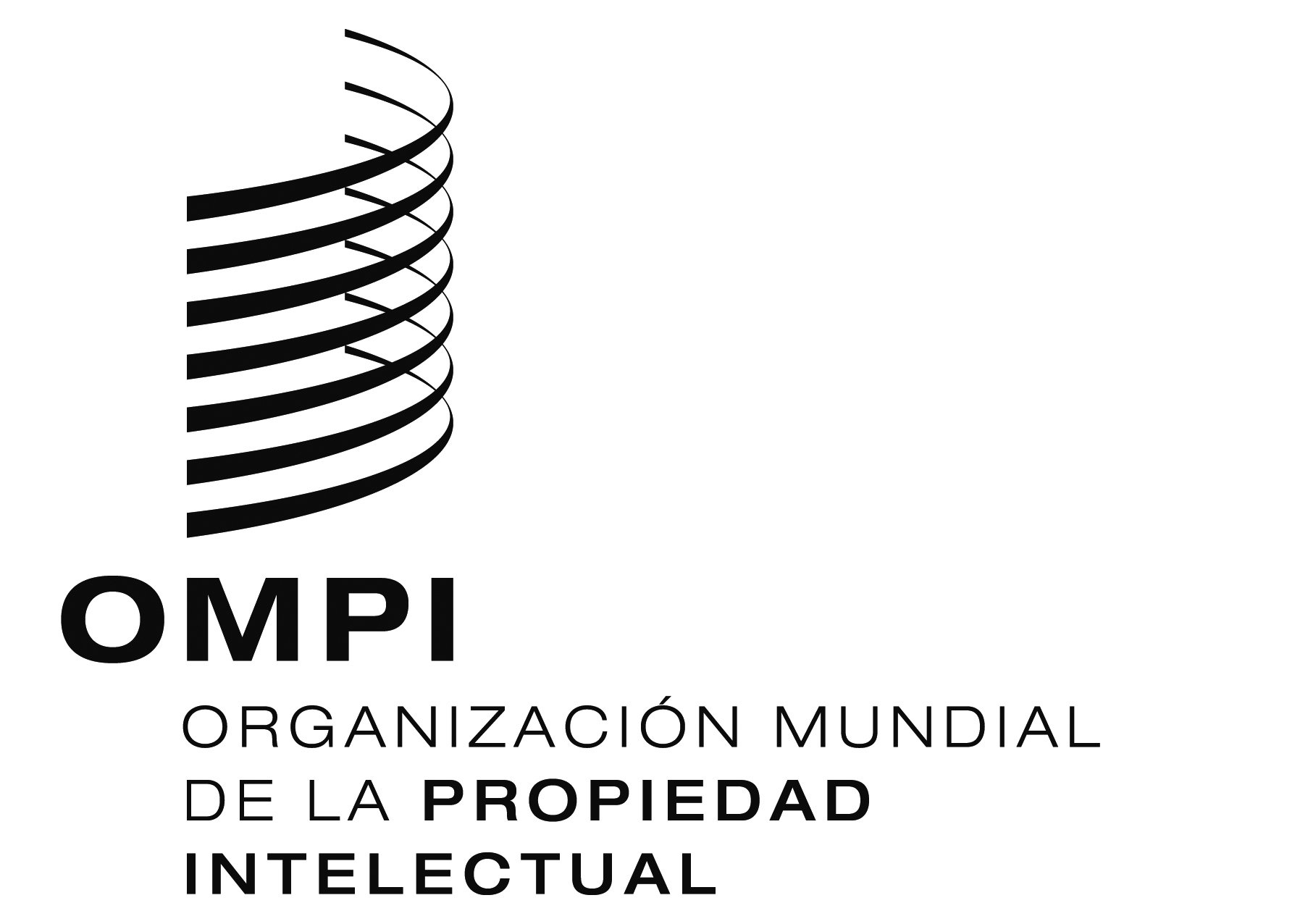 SPCT/WG/8/16PCT/WG/8/16PCT/WG/8/16ORIGINAL:  INGLÉSORIGINAL:  INGLÉSORIGINAL:  INGLÉSfecha:  5 DE MAYO DE 2015fecha:  5 DE MAYO DE 2015fecha:  5 DE MAYO DE 2015FECHAFINANCIACIÓNEVENTOCONTENIDOSDESCRIPCIÓN DEL EVENTOCO–ORGANIZADORESLUGARORIGEN PARTICIPANTESTIPO DE PARTICIPANTESNÚMERO DE PARTICIPANTES2014-1REGReunión internacionalABReunión sobre un manual de procedimientos en materia de patentes para países de América CentralOEPM-IMPIRepública Dominicana (DO)Costa Rica (CR)
San Vicente (SV)
Guatemala (GT)
Honduras (HN)
Nicaragua (NI)
Panamá (PA)
República Dominicana (DO)
México (MX)Oficina202014-2REGSeminario y taller PCTCReunión sobre la entrada en la fase nacionalDIGERPIPanamá (PA)
Cuba (CU)Panamá (PA)
Cuba (CU)Oficina1502014-3REGTaller sobre el PCTAEvento de P.I. en la Universidad Estatal de Moscú (MSU)MSUFederación de Rusia (RU)Federación de Rusia (RU)Oficina + Usuarios322014-4REGSeminario y taller PCTBTaller PCTLituania (LT)Lituania (LT)Oficina + Usuarios702014-4REGReunión internacionalBCReunión del PCT sobre certificación de calidad y mejores prácticas para Oficinas receptorasUSPTOEstados Unidos de América (US)Brasil (BR)
Chile (CL)
Colombia (CO)
Cuba (CU)
República Dominicana (DO)
México (MX)
Perú (PE)
España (ES)Oficina202014-5REGTaller PCTABTaller y seminario PCT, PolokwaneCIPCSudáfrica (ZA)Sudáfrica (ZA)Oficina + Usuarios502014-5REGSeminario y taller PCTABFormación de examinadores de la EAPOEAPOFederación de Rusia (RU)Armenia (AM)
Azerbaiyán (AZ)
Belarús (BY)
Kazajstán (KZ)
Kirguistán (KG)
Federación de Rusia (RU)
Tayikistán (TJ)
Turkmenistán (TM)Oficina102014-5REGSeminario y taller PCTBMisión en Arabia Saudita para una formación sobre procedimientos del PCTKACSTArabia Saudita (SA)Arabia Saudita (SA)Oficina + Usuarios3002014-5REGSeminario y taller PCTBSeminarios de nivel avanzado sobre el PCT, Nanchang y HangzhouSIPOChina (CN)China (CN)Oficina + Usuarios2402014-5REGSeminario y taller PCTBInvitación a suministrar formación sobre el uso del sistema ePCTINPI-BRBrasil (BR)Brasil (BR)Oficina + Usuarios52014-5REGSeminario y taller PCTESeminario de promoción del PCT en Asunción y seminario en SantiagoDNPI/INAPIChile (CL)
Paraguay (PY)Chile (CL)
Paraguay (PY)Oficina + Usuarios502014-6REGVisita de estudio sobre el PCTABTaller sobre el PCT en la oficina de P.I.–formación sobre el uso del PCT en calidad de Oficina receptora y sobre todos los aspectos y funciones conexos, incluidos los requisitos de TICASPACIrán (República Islámica del) (IR)Irán (República Islámica del) (IR)Oficina102014-6REGTaller sobre el PCTABTaller nacional sobre el PCT y la redacción de solicitudes de patenteMadagascar (MG)Madagascar (MG)Oficina + Universidad/II + Usuarios262014-7FIT/AUSeminario y taller PCTETaller de formación sobre los requisitos previos a la adhesión al PCTASPACSingapur (SG)Camboya (KH)
Myanmar (MM)
RDP Lao (LA)Oficina32014-7FIT/AUAsistencia en materia de Administraciones encargadas de la búsqueda internacional/ Administraciones encargadas del examen preliminar internacional en el marco del PCTFFormación sobre los procedimientos relativos a las Administraciones encargadas de la búsqueda e internacional y del examen preliminar internacionalIP AustraliaAustralia (AU)Chile (CL)Oficina32014-7FIT/AUSeminario y taller PCTBCTaller PCT para suministrar las informaciones más recientes, incluida una reseña sobre el ePCT (tal como lo solicitó la oficina)ASPACFilipinas (PH)Filipinas (PH)Oficina452014-8REGSeminario y taller PCTABSeminario de la OMPI y formación sobre el Tratado de CooperaciónZimbabwe (ZW)Zimbabwe (ZW)Oficina + Usuarios302014-9REGSeminario y taller PCTBSeminarios itinerantes sobre el PCT (Quito, Cuenca, Guayaquil)IEPIEcuador (EC)Ecuador (EC)Oficina + Usuarios2702014-9REGSeminario y taller PCTAB Brasil – Ponencia sobre el PCT (ANPEI) 2) Ponencia sobre el PCT en el máster de gestión de propiedad intelectualANPEI/OCPIBrasil (BR)
Cuba (CU)Brasil (BR)
Cuba (CU)Oficina552014-9REGSeminario y taller PCTBTaller PCT Participantes:  personal y usuarios de la oficina de P.I., investigadores – invitados por la Oficina de PatentesASPACMongolia (MN)Mongolia (MN)Oficina922014-10REGCooperación PCT/TICBCooperación técnica visita a la IndiaIndia (IN)India (IN)Oficina82014-10REGSeminario y taller PCTCTaller regional sobre el uso del PCT en las universidades e instituciones de investigaciónINAPIChile (CL)Todos los Estados miembros del PCT de ALCOficina + Universidad/II412014-10REGSeminario y taller PCTBTaller PCT – Cooperación con Organizaciones Regionales de Estados miembros y con la Oficina de la OMPI en las actividades de la Federación de Rusia conjuntamente con ROSPATENTEAPOFederación de Rusia (RU)Armenia (AM)
Azerbaiyán (AZ)
Belarús (BY)
Kazajstán (KZ)
Kirguistán (KG)
Federación de Rusia (RU)
Tayikistán (TJ)
Turkmenistán (TM)Oficina2602014-10REGSeminario y taller PCTBSeminario regional sobre el PCT para países africanos de habla portuguesaARIPOSanto Tomé y Príncipe (ST)Santo Tomé y Príncipe (ST)
Angola (AO)
Cabo Verde (CV)
Mozambique (MZ)Oficina + Usuarios252014-10REGSeminario y taller PCTB Seminario nacional de la OMPI sobre el PCTKenya (KE)Kenya (KE)Oficina + Usuarios252014-10REGSeminario y taller PCTBTaller PCTBulgaria (BG)Bulgaria (BG)Oficina + Usuarios452014-11REGSeminario y taller PCTBCSeminario avanzado sobre el PCT organizado por la OMPI en colaboración con la Organización Griega de la Propiedad Industrial (OBI)OBIGrecia (GR)Grecia (GR)Oficina + Usuarios352014-11REGSeminario y taller PCTCDFormación sobre el PCT e introducción al sistema ePCTKACSTArabia Saudita (SA)Arabia Saudita (SA)Oficina162014-11REGSeminario y taller PCTBSeminario itinerante sobre el PCTSICColombia (CO)Colombia (CO)Oficina + Usuarios1562014-11REGSeminario y taller PCTBEstados miembros con un número significativo de solicitudes PCT y/o entradas en la fase nacional -Talleres itinerantes sobre el PCT ASPACIndia (IN)India (IN)Oficina + Usuarios1442014-11REGSeminario y taller PCTABSeminario de la OMPI sobre patentes y el PCTPACRAZambia (ZM)
Sudáfrica (ZA)Zambia (ZM)
Sudáfrica (ZA)Oficina + Usuarios452014-11REGVisita de estudio sobre el PCTBFormación sobre procedimientos del PCT para funcionarios de Chipre, Kenya, Lesotho, Malta, Sudáfrica, la ARIPO y la OAPIOMPIChipre (CY)
Kenya (KE)
Lesotho (LS)
Malta (MT)
Sudáfrica (ZA)
ARIPO
OAPIOficina102014-11REGSeminario y taller PCTABCJornadas Expo Ingenio 2014, formación sobre ePCT en el IMPIIMPIMéxico (MX)México (MX)Oficina + Usuarios4002014-12REGSeminario y taller PCTABTaller nacional sobre el PCT y la redacción de solicitudes de patenteARIPOZimbabwe (ZW)Zimbabwe (ZW)Oficina + Usuarios402014-12REGSeminario y taller PCTABPonencia sobre el PCT en la Academia sobre la transferencia y la comercialización para las Américas, La Paz, Baja California, México México (MX)México (MX)Oficina + Usuarios252014-12REGConstatación hechos/ AsesoramientoAITU Telecom World Event, todos los países árabesCCGQatar (QA)Qatar (QA)Oficina + Usuarios30FECHAFINANCIACIÓNEVENTOCONTENIDOSDESCRIPCIÓN DEL EVENTOCO–ORGANIZADORESLUGARORIGEN PARTICIPANTESTIPO DE PARTICIPANTESNÚMERO DE PARTICIPANTES2015-2REGSeminario y taller PCTBSeminario PCT para el personal de la Dirección General del Registro de la Propiedad Intelectual (DIGERPI)DIGERPIPanamá (PA)Panamá (PA)Oficina + Usuarios452015-2REGAsesoramiento enmateria de Administraciones encargadas de la búsqueda internacional/ Administraciones encargadas del examen preliminar internacional en el marco del PCTF Visita de asesoramiento a la Oficina de Propiedad Intelectual de Filipinas con respecto a una posible designación en calidad de Administración encargada de la búsqueda internacional/ Administración encargada del examen preliminar internacional en el marco del PCTIPOPHLFilipinas (PH)Filipinas (PH)Oficina2015-3REGSeminario y taller PCTBSeminario PCT, San JoséIPR-CRCosta Rica (CR)Costa Rica (CR)Usuarios562015-3REGAsesoramiento enmateria de Administraciones encargadas de la búsqueda internacional/ Administraciones encargadas del examen preliminar internacional en el marco del PCTFDebates con el Grupo de Oficinas de Visegrado (Eslovaquia, Hungría, Polonia y República Checa) acerca de una posible designación en calidad de Administración encargada de la búsqueda internacional/ Administración encargada del examen preliminar internacional en el marco del PCTOficina de Patentes de PoloniaPolonia (PL)República Checa (CZ)Hungría (HU)Polonia (PL)Eslovaquia (SK)Oficina2015-3REG+FIT/AUSeminario y taller PCTBCDEActividad de formación subregional sobre el sistema del PCT y ePCT, organizada por la Oficina de la OMPI en SingapurOficina de la OMPI en SingapurSingapur (SG)Brunei Darussalam (BD)
Indonesia (IN)
Camboya (KH)
RDP Lao (LP)
Malasia (MY)
Myanmar (MN)
Filipinas (PH)
Tailandia (TH)
Viet Nam (VN)
Singapur (SG)Oficina202015-3REGSeminario y taller PCTBReunión sobre el PCT para los examinadores del Instituto Nacional de Propiedad Industrial (INPI)INPI-BRBrasil (BR)Brasil (BR)Oficina112015-3REGSeminario y taller PCTABSeminarios itinerantes sobre Patentes y el Tratado del PCT - Ciudad del CaboCIPCSudáfrica (ZA)Sudáfrica (ZA)Oficina + Usuarios502015-3REGSeminario y taller PCTCDTaller sobre ePCT para Oficina y usuarioEstonia (EE)Estonia (EE)Oficina122015-3REGSeminario y taller PCTBDTalleres sobre el portal ePCT de la Oficina y presentación de solicitudes en colaboración con el Instituto Portugués de Propiedad Industrial (INPI)INPIPortugal (PT)Portugal (PT)Oficina112015-4REGReunión internacionalABSeminario sobre la protección internacional de las invenciones, los dibujos y modelos industriales, los modelos de utilidad y el Tratado de Cooperación en materia de Patentes que se celebrará en el marco del Día Mundial de la Propiedad Intelectual 2015 en San Petersburgo Federación de Rusia (RU)Federación de Rusia (RU)Usuarios2015-4REGSeminario y taller PCTBSeminario de la OMPI sobre el PCTMozambique (MZ)Mozambique (MZ)Oficina + Usuarios2015-4REGReunión internacionalABReunión sobre certificación de calidad y mejores prácticas para Oficinas receptoras del PCT y el Congreso Internacional sobre Propiedad Industrial (OCPI) – La HabanaOCPICuba (CU)Brasil (BR)
Cuba (CU)
Chile (CL)
Colombia (CO)
República Dominicana (DO)
México (MX)
Perú (PE)
España (ES)
USA (US)Oficina2015-4REGSeminario y taller PCTABTaller PCT para un Estado miembro que considera su adhesión al PCTDjibouti (DJ)Djibouti (DJ)Oficina + Usuarios2015-5REGSeminario y taller PCTBDTaller ePCT para el personal de las oficinas y usuariosTurquía (TR)Turquía (TR)Oficina + Usuarios2015-5REGSeminario y taller PCTABTaller PCTZimbabwe (ZW)Zimbabwe (ZW)Usuarios2015-5REGSeminario y taller PCTBCTaller PCT en NovosibirskFederación de Rusia (RU)Federación de Rusia (RU)Usuarios2015-5REGSeminario y taller PCTBCTaller ePCT para la oficina y los usuariosHungría (HU)Hungría (HU)Oficina + Usuarios2015-5REGSeminario y taller PCTABePCT y ePCT – Talleres sobre la presentación de solicitudes en colaboración con la Comisión de Empresas y Propiedad Intelectual (CIPC) - PretoriaCIPCSudáfrica (ZA)Sudáfrica (ZA)Oficina + Usuarios2015-5REGSeminario y taller PCTBCFormación sobre los procedimientos de las Oficinas receptoras, Instituto Mexicano de Propiedad Industrial (IMPI)México (MX)Costa Rica (CR)
Cuba (CU)
República Dominicana (DO)
Guatemala (GT)
Honduras (HN)   Nicaragua (NI)   Panamá (PA)     El Salvador (SV)
España (ES)Oficina2015-5REGSeminario y taller PCTETaller PCT para un Estado miembro que considera su adhesión al PCTJordania (JO)Jordania (JO)Oficina + Usuarios2015-6REGSeminario y taller PCTABEvento de sensibilización relativa al PCT en la localidad de SkolkovoFederación de Rusia (RU)Federación de Rusia (RU)Usuarios2015-6REGSeminario y taller PCTBDSeminarios PCT regionales itinerantes sobre el PCT y el ePCT Brasil, Perú y Chile ASIPIBrasil (BR)
Chile (CL)
Perú (PE)Brasil (BR)
Chile (CL)
Perú (PE)Oficina + Usuarios2015-6REGSeminario y taller PCTBSeminarios de nivel avanzado sobre el PCT y visitas de usuariosSIPOChina (CN)China (CN)Oficina + Usuarios2015-7REGSeminario y taller PCTBDTalleres sobre el Portal de la Oficina ePCT y la presentación mediante el sistema ePCTDIPTailandia (TH)Tailandia (TH)Oficina2015-10REGSeminario y taller PCTBCSeminarios PCT regionales itinerantes sobre el PCT y el ePCT.ASIPIPaíses de la ASIPIPaíses de la ASIPIUsuarios2015-10REGAsistencia en materia de Administraciones encargadas de la búsqueda internacional/ Administraciones encargadas del examen preliminar internacional en el marco del PCTFTaller PCTChile (CL)Chile (CL)Oficina2015-11REGSeminario y taller PCTBCTaller regional PCT para todos los países árabesEgipto (EG)Argelia (DZ)
Bahrein (BH)
Comoras (KM)
Djibouti (DJ)
Egipto (EG)
Iraq (IQ)
Jordania (JO)
Kuwait (KW)
Libia (LY)
Mauritania (MR)
Marruecos (MA)
Omán (OM)
Qatar (QA)
Arabia Saudita (SA)
Somalia (SO)
Sudán (SD)
Siria (SY)
Túnez (TN)
Emiratos Árabes Unidos (AE)
Yemen (YE)Oficina2015- Por determinarREGSeminario y taller PCTBDFormación de nivel avanzado sobre el PCT – Gestión de la entrada en la fase nacionalTailandia (TH)Tailandia (TH)Oficina2015- Por determinarREGVisita de estudio sobre el PCTEVisita de estudio a otra Oficina del PCTIrán (República Islámica del) (IR)Irán (República Islámica del) (IR)Oficina2015- Por determinarREGOtrosABTaller PCTBhután (BT)Bhután (BT)Oficina2015- Por determinarREGSeminario y taller PCTBCPonencia sobre el PCT en la Academia sobre la transferencia y la comercialización para las Américas, La Paz, Baja California, MéxicoMéxico (MX)México (MX)Oficina + Usuarios2015- Por determinarREGSeminario y taller PCTBCTaller y seminario PCTPerú (PE)Perú (PE)Oficina + Usuarios2015- Por determinarFIT-ES 50%OtroBCSeminario regional del PCT para países de América LatinaEcuador (EC)Brasil (BR)
Colombia (CO)
Costa Rica (CR)
Cuba (CU)
República Dominicana (DO)
Ecuador (EC) 
El Salvador (SV)
Guatemala (GT)
Honduras (HN)
México (MX) 
Nicaragua (NI)
Panamá (PA)
Perú (PE)
España (ES)Oficina2015- Por determinarREGSeminario y taller PCTBCFormación sobre los procedimientos de las Oficinas receptorasMéxico (MX)Cuba (MX)
Costa Rica (CR)
República Dominicana (DO)
Guatemala (GT)
Honduras (HN)
Nicaragua (NI)
Panamá (PA)
El Salvador (SV)Oficina2015- Por determinarREGSeminario y taller PCTBCTaller PCTMarruecos (MA)Marruecos (MA)Oficina + Usuarios2015- Por determinarREGSeminario y taller PCTE Taller PCT para un Estado miembro que considera su adhesión al PCTKuwait (KW)Kuwait (KW)Oficina + Usuarios2015- Por determinarREGSeminario y taller PCTBCFormación para los examinadoresSudáfrica (ZA)Sudáfrica (ZA)Oficina2015- Por determinarREGSeminario y taller PCTAB Taller PCT y de redacción de solicitudes de patenteUganda (UG)Uganda (UG)Oficina + Usuarios2015- Por determinarREGSeminario y taller PCTABTaller PCTGuinea (GN)Guinea (GN)Oficina + Usuarios2015- Por determinarREGSeminario y taller PCTABTaller PCTSenegal (SN)Senegal (SN)Oficina + Usuarios2015- Por determinarREGSeminario y taller PCTETaller PCT para un Estado miembro que considera su adhesión al PCTRepública Democrática del Congo (CD)República Democrática del Congo (CD)Oficina + Usuarios2015- Por determinarREGSeminario y taller PCTAB Taller PCT – Cooperación con Estados miembros regionalesOAPI (OA)OAPI (OA)Oficina2015- Por determinarREGSeminario y taller PCTEAsistencia a los países que consideran su adhesión al PCTBurundi (BI)
Cabo Verde (CV)
Etiopía (ET)Burundi (BI)
Cabo Verde (CV)
Etiopía (ET)Oficina2015- Por determinarREGSeminario y taller PCTBCFormación de los examinadores – Taller PCT (en la USPTO)USPTOEstados Unidos de América (US)Ghana (GH)
Zimbabwe (ZW)
Uganda (UG)Oficina + Usuarios2015- Por determinarREGAsistencia en materia de Administraciones encargadas de la búsqueda internacional/ Administraciones encargadas del examen preliminar internacional en el marco del PCTFTaller PCTFilipinas (PH)Filipinas (PH)Oficina2015- Por determinarREGAsistencia en materia de Administraciones encargadas de la búsqueda internacional/ Administraciones encargadas del examen preliminar internacional en el marco del PCTFTaller PCTSingapur (SG)Singapur (SG)Oficina2015- Por determinarREGAsistencia en materia de Administraciones encargadas de la búsqueda internacional/ Administraciones encargadas del examen preliminar internacional en el marco del PCTFFormación para los examinadoresPor determinarRepública Checa (CZ)
Hungría (HU)
Polonia (PL)
Eslovaquia (SK)Oficina2015- Por determinarREGSeminario y taller PCTBCSeminario y taller PCTCuba (CU)Cuba (CU)Oficina + Usuarios2015- Por determinarREGVisita de estudio sobre el PCTBCSeminario y taller PCTGranada (GD)Granada (GD)Oficina + Usuarios2015- Por determinarREGSeminario y taller PCTBCFormación PCTAntigua and Barbuda (AG)Antigua and Barbuda (AG)Oficina + Usuarios2015- Por determinarREGSeminario y taller PCTBCSeminario PCTRepública Dominicana (DO)República Dominicana (DO)Oficina + Usuarios2015- Por determinarREGSeminario y taller PCTBCSeminario PCTTrinidad y Tabago (TT)Trinidad y Tabago (TT)Oficina + Usuarios2015- Por determinarREGSeminario y taller PCTBCReunión sobre un manual de procedimientos de patentes para los países de América CentralPor determinarCosta Rica (CR)
Guatemala (GT)
Honduras (HN)
Nicaragua (NI)
Panamá (PA)
República Dominicana (DO)
México (MX)Oficina2015- Por determinarREGSeminario y taller PCTBCTaller PCTParaguay (PY)Paraguay (PY)Oficina + Usuarios2015- Por determinarREGSeminario y taller PCTBCEscuela de Patentes de Skolkovo Federación de Rusia (RU)Federación de Rusia (RU)Oficina + Usuarios2015- Por determinarREGSeminario y taller PCTBCTaller PCTBelarús (BY)Belarús (BY)Oficina + Usuarios2015- Por determinarREGSeminario y taller PCTBCTaller PCTTurkmenistán (TM)Turkmenistán (TM)Oficina + Usuarios2015-Por determinarREGSeminario y taller PCTBCTaller PCTRepública Checa (CZ)República Checa (CZ)Oficina + Usuarios2015-Por determinarREGSeminario y taller PCTBCFormación PCTEAPOFederación de Rusia (RU)Armenia (AM)
Azerbaiyán (AZ)
Belarús (BY)
Kazajstán (KZ)
Kirguistán (KG)
Federación de Rusia (RU)
Tayikistán (TJ)
Turkmenistán (TM)Oficina2015- Por determinarREGSeminario y taller PCTBCSeminario subregional sobre el PCTKazajstán (KZ)
Kirguistán (KG)
Uzbekistán (UZ)
Tayikistán (TJ)Kazajstán (KZ)Oficina